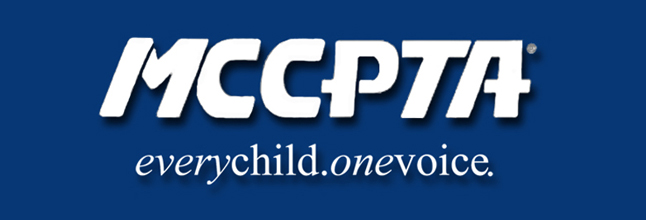 MCCPTA Board of Directors Meeting AgendaDecember 9, 2020Zoom/Phone conference7:00 pm	CALL TO ORDER; PTA Mission7:05 pm		Approve Agenda; Approve November minutes7:10 pm		Language translation in Zoom (Randall MacGill)7:20 pm		Updates			National/MDPTA Update7:35 pm		Officer Reports			Cynthia Simonson, President						Rodney Peele, Vice President- Educational Issues			Rochelle Fink, Vice President- Administration			James Modrick, Vice President- Programs			Laura Stewart, Vice President- Advocacy				Includes- Operating Budget; Open data			Khristy Kartsakalis, Treasurer8:00 pm		Committee Reports8:20 pm		UNFINISHED BUSINESS			Continue discussion- MCCPTA’s resolutions			Follow up MCPS Reopening Metrics – MCCPTA discussion8:40 pm		NEW BUSINESS			Families Helping Families campaign- update and next stepsBOD resignation (Past-president; Safe Tech committee chair)			Committee chair vacancy8:50 pm 		ANNOUNCEMENTS & ADJOURNMENT